Al Dirigente ScolasticoISTITUTO COMPRENSIVO                                                           SELVAZZANO 2Il/la sottoscritto/a   _________________________________________________________________________________,cognome e nomeDocente		   Infanzia		          Primaria		                 Secondaria I gradoin servizio con contratto a tempo   ________________________________________________________________                                                                            indeterminato/determinatoCHIEDEai sensi dell’art. 13 comma 9 e dell’art. 15 comma 2 CCNL del 29.11.2007, avendo già fruito dei 3 gg. di permesso per motivi familiari/personali, di poter usufruire di giorni ______ di ferie durante l’attività didattica, nel seguente periodo: dal __________________ al ___________________ totale giorni _________relativi al corrente a.s.Il/la sottoscritto/a dichiara di aver personalmente provveduto a redigere il piano della sostituzione come da prospetto:Giorno: ________________________N.B. Le sostituzioni sopra indicate non devono comportare oneri aggiuntivi per l’Istituto in relazione all’eventuale corresponsione di compensi per ore eccedenti.Il sottoscritto dichiara di avere già richiesto il permesso per ferie al Responsabile del plesso in data__________________Data.......................................				                                          Firma...................................................*************************************************************************************************Vista la domanda sopraindicata e viste le ferie usufruite nel corrente anno scolastico,         si concede                 non si concede        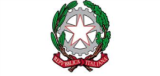 ISTITUTO COMPRENSIVO SELVAZZANO 2FERIE durante l’attività didatticaDOCENTIORACLASSEMATERIA in ORARIODOCENTE CHE SOSTITUISCE  SENZA ONERI PER L’AMMINISTRAZIONEFIRMA DEL DOCENTE CHE SOSTITUISCE1^2^3^4^5^6^7^8^                           IL DIRIGENTE SCOLASTICO                                      Avv. Giuseppe Sozzo